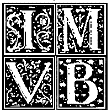      ISTITUTO  MUSICALE  VINCENZO  BELLINI    CATANIA              Istituto Superiore di Studi MusicaliANNO ACCADEMICO 2020/2021BIENNIO DI SECONDO LIVELLONuovi ammessiFilologia musicaleAnalisi dei repertoriGli orari delle lezioni e i codici di accesso alla piattaforma Teams, sono consultabili sul sito www.istitutobellini.it (Studenti/Bacheca docenti) nella bacheca online dei docentiL’account per l’accesso alla piattaforma sarà trasmesso via emailNOMINATIVOSTRUMENTODOCENTE FilologiaDOCENTEAnalisiZhao JuCantoProf. MarcellinoProf.ssa ArcidiaconoSantoro AntonioChitarraProf. MarcellinoProf. TorrisiRaiti GiuseppeChitarraProf. MarcellinoProf.ssa LicciardelloGiardina AlessiaChitarraProf. MarcellinoProf.ssa SpampinatoMiddione AlessiaClarinettoProf. MarcellinoProf. TorrisiRomeo Marta MariaClarinettoProf. MarcellinoProf.ssa LicciardelloRossitto EricaClarinettoProf. MarcellinoProf. TorrisiPoidomani IgnazioClarinettoProf. MarcellinoProf. TorrisiDi Mauro AndreaContrabbassoCaicedo FernandoContrabbassoProf. MarcellinoProf.ssa ArcidiaconoFiore Roberto MariaContrabbassoProf. MarcellinoProf.ssa ArcidiaconoDenaro GabrieleCornoProf. MarcellinoProf. TorrisiCalì AndreaFagottoProf. MarcellinoProf. TorrisiBennardo FilippoFagottoProf. MarcellinoProf.ssa LicciardelloDe Guidi AdeleFlautoProf. MarcellinoProf. TorrisiBerro Antonino Luca E.FlautoProf. MarcellinoProf.ssa SpampinatoPagana MartinaFlautoProf. MarcellinoProf. TorrisiMucimarra RobertaFlautoProf. MarcellinoProf.ssa LicciardelloIndaco Virginia MariaMusica d’InsiemeProf. MarcellinoProf.ssa LicciardelloRomano AliceMusica d’InsiemeProf. MarcellinoProf.ssa ArcidiaconoTatum Janeal Cristine P.OboeProf. MarcellinoProf.ssa LicciardelloRaiti IvanOrganoProf. MarcellinoFailla Francesca MariaPianoforteProf. MarcellinoProf.ssa LicciardelloCatanuto MartinaPianoforteProf. MarcellinoProf.ssa SpampinatoAccaputo GloriaPianoforteProf. MarcellinoProf.ssa ArcidiaconoPino ChiaraPianoforteProf. MarcellinoProf.ssa SpampinatoGuzzone TommasoPianoforteProf. MarcellinoProf.ssa SpampinatoFarabella QuirinoPianoforteProf. MarcellinoProf.ssa ArcidiaconoLu SiyuPianoforteProf. MarcellinoProf.ssa ArcidiaconoPitari LaviniaPianoforteProf. MarcellinoProf.ssa LicciardelloGrancagnolo OrazioPianoforteProf. MarcellinoProf.ssa LicciardelloHudorovich Sharon A.YPianoforteProf. MarcellinoProf.ssa SpampinatoZappalà Raffaele F.PianoforteProf. MarcellinoProf.ssa LicciardelloPatanè SamuelePianoforteProf. MarcellinoProf.ssa SpampinatoLeonardi ChiaraPianoforteProf. MarcellinoProf.ssa LicciardelloPrivitera GiuliaPianoforteProf. MarcellinoProf. TorrisiGangi Fabrizio Giosuè AgatinoPianoforteProf. MarcellinoProf.ssa ArcidiaconoSalemi Davide VincenzoPianoforteProf. MarcellinoProf. TorrisiLa Rosa ChiaraPianoforteProf. MarcellinoProf. TorrisiCosta GloriaPianoforteProf. MarcellinoProf.ssa SpampinatoSammito SandraPianoforteProf. MarcellinoProf.ssa SpampinatoScrofani FedericoPianoforteProf. MarcellinoProf.ssa LicciardelloPolicheni LorenzoPianoforteProf. MarcellinoProf.ssa LicciardelloIndaco FrancescoTrombaProf. MarcellinoProf. TorrisiRosa CorradoTrombaProf. MarcellinoProf. TorrisiCalisti MartinaTrombaProf. MarcellinoProf. TorrisiCassarino DiegoTrombaProf. MarcellinoProf. TorrisiCrescenzi NicolaTromboneProf. MarcellinoProf. TorrisiLombardo LorellaViolinoProf. MarcellinoProf.ssa LicciardelloAngelico FrancescoVioloncelloProf. MarcellinoProf. TorrisiImpellizzeri EmanuelaVioloncelloProf. MarcellinoProf. Torrisi